МИНИСТЕРСТВО ЗДРАВООХРАНЕНИЯРЕСПУБЛИКИ БЕЛАРУСЬУЗ «Дятловская ЦРБ»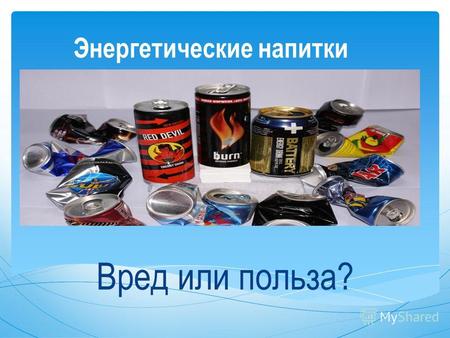 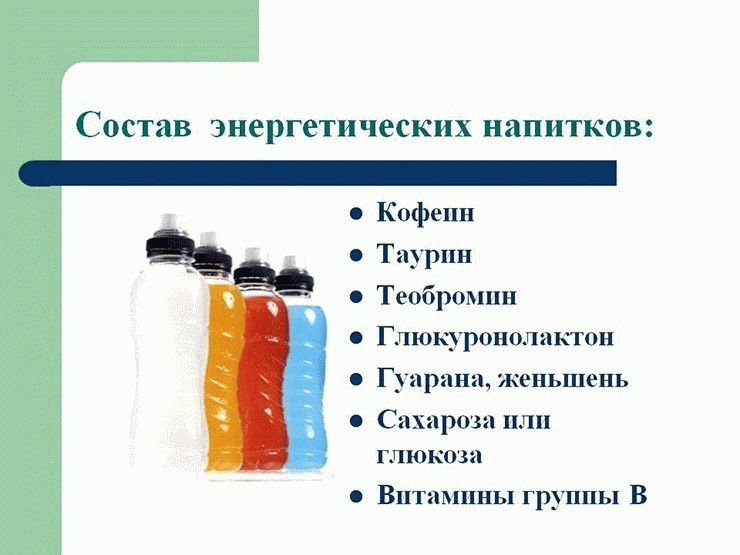 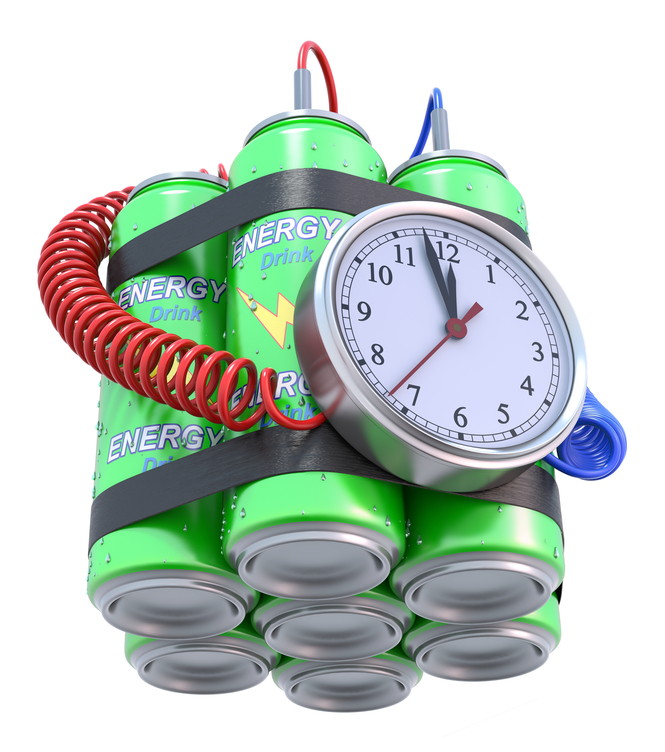 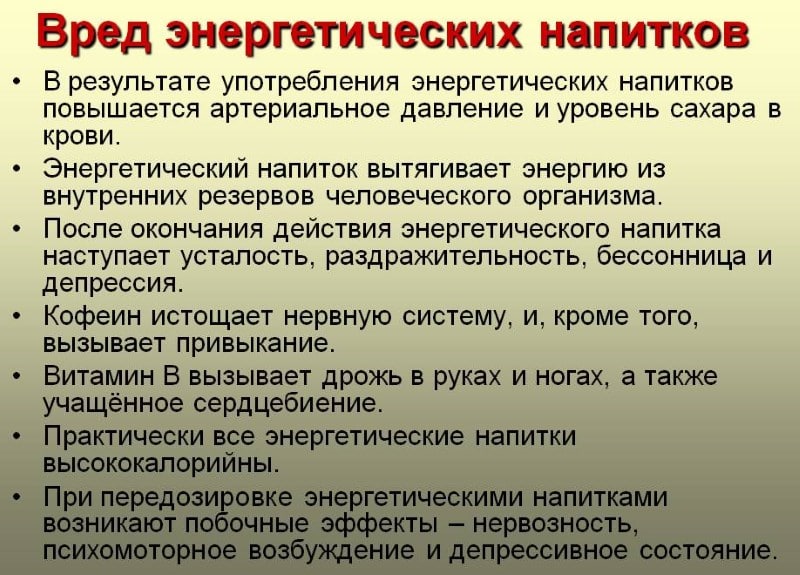 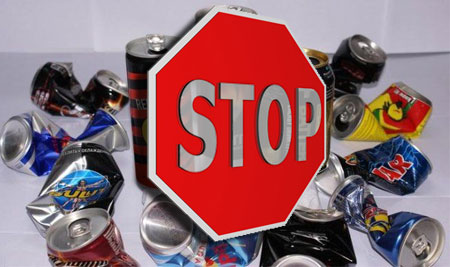 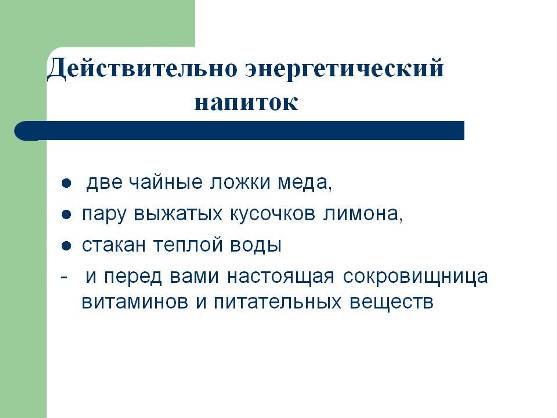 2018ТИРАЖ  200